PIANO DIDATTICO PERSONALIZZATOPER ALUNNI CON BESDirettiva del 27/12/2012 “Strumenti di intervento per alunni con Bisogni Educativi Speciali e organizzazione territoriale per l’inclusione”; C.M. n 8 del 6/3/2013”A.S._______________________Alunno _________________________________________Scuola ______________________________________classe ________ sez. _________DATI PERSONALI Cognome ______________________________ Nome ___________________________________ Luogo di nascita ___________________________________ data di nascita ________________ Residenza:  Località _______________________ via/piazza ___________________
n ______ Cap ________
telefono fisso _______________________ Cell.
_________________________ email _____________________CURRICULUM SCOLASTICO LE INFORMAZIONI SANITARIE La diagnosi clinica Azienda USL n. / Distretto
_______________________ Data rilascio 
______________Disturbi certificati _____________________________________________________________________________________________________________________________________Esperto/i ASL di riferimento (nome e cognome) ___________________________________Qualifica (neuropsichiatra, psicologo...) _________________________________________Gli interventi terapeutici in corsoPROFILO DELL’ALUNNOLO SVILUPPO FISICOLO SVILUPPO PSICHICOIndicare i punti di forza e quelli di debolezza rilevati con osservazione diretta, colloqui, test...Per ogni Area tracciare una X nella casella che indica il grado di difficoltà riscontrato, seguendo come scala di riferimento: 0 nessuna difficoltà; 1 difficoltà lieve; 2 difficoltà media; 3 difficoltà grave; 4 difficoltà gravissima. STRATEGIE UTILIZZATE NELLO STUDIO - STILI COGNITIVIInformazioni fornite dai genitori sullo studente e sulla sua vita extrascolastica (abitudini, interessi, uso del tempo) [facoltativa]____________________________________________________________________________________________________________________________________________________________________________________________________________________________________________________________________________________________________PROGRAMMAZIONE EDUCATIVO-DIDATTICAATTIVITÀ DIDATICHE INDIVIDUALIZZATE E PERSONALIZZATELINEE DI INTERVENTO DIDATTICO DA PRIVILEGIARELIVELLI MINIMI DI APPRENDIMENTO ATTESISTRUMENTI COMPENSATIVIMISURE DISPENSATIVE E INTERVENTI DI INDIVIDUALIZZAZIONEVERIFICA E VALUTAZIONEIL PATTO SCUOLA – FAMIGLIAGli impegni della ScuolaSull’attuazione del Piano Didattico Personalizzato: i docenti si impegnano a guidare l'alunno in un percorso volto a far emergere le sue potenzialità e fargli conseguire le mete prefissate, nei modi e secondo le attività indicate nel PDP; si impegnano inoltre a utilizzare gli strumenti compensativi e le misure dispensative individuate. Si impegnano a verificare periodicamente l’andamento scolastico dell’alunno e l’efficacia del Piano didattico personalizzato, nelle normali attività di valutazione scolastica ed in incontri specifici con i genitori dell’alunno e gli operatori esterni alla scuola, coinvolti nel processo di inclusione. Sui compiti a casa: i docenti si impegnano ad assegnare compiti a casa adeguati alle capacità dell’alunno; programmati fra le varie discipline; distribuiti in maniera omogenea nell’arco della settimana; trascritti sul diario, in maniera completa e corretta; ridotti come quantità. I compiti saranno corretti in maniera puntuale e sistematica. Gli impegni della famiglia Il sostegno motivazionale: I genitori si impegnano a guidare il figlio nell'accettazione consapevole delle sue difficoltà; nella valorizzazione delle competenze possedute; nel conseguimento di un sempre maggiore grado di autonomia. Le modalità di aiuto nell’esecuzione dei compiti a casa: Lo studente, a casa, è seguito nello studio dalle seguenti persone: ________________________________________________ _______________________________________________________________________________per le seguenti attività: __________________________________________________________ _______________________________________________________________________________ utilizzando le seguenti modalità: _________________________________________________________________________________________________________________________________ L’utilizzo degli strumenti compensativi A casa saranno utilizzati i seguenti strumenti compensativi: ___________________________ _______________________________________________________________________________ Altre informazioni utili __________________________________________________________ _______________________________________________________________________________I genitori si impegnano inoltre a controllare che il figlio esegua i compiti assegnati e che porti a scuola il materiale didattico richiesto dai docenti. FIRME DEL PIANO DIDATTICO PERSONALIZZATOIl sottoscritto
genitore ai sensi del D.Lgs. n. 196/2003 e ss.mm.ii., autorizza il trattamento dei dati per finalità istituzionali.Data 	_______________________	 Firma del genitore ________________________________Per ricevuta copia del Piano didattico personalizzatoData 	_______________________	 Firma del genitore ________________________________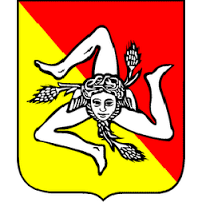 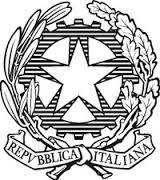 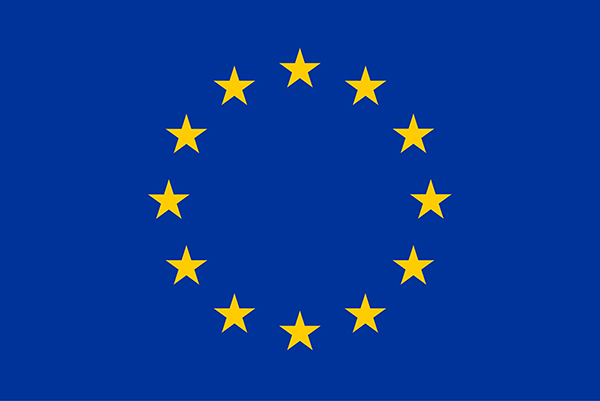 ISTITUTO COMPRENSIVOSANTA CATERINA - RESUTTANOVia N. Sauro N. 51 - 93018 S. Caterina Vill.sa (CL)
Tel. 0934679657 - Fax. 0934679702 - Cod. Fisc.: 92028510854Cod. Mecc.: CLIC807003 e-mail: clic807003@pec.istruzione.itSito web: http://icsscr.gov.it/ISTITUTO COMPRENSIVOSANTA CATERINA - RESUTTANOVia N. Sauro N. 51 - 93018 S. Caterina Vill.sa (CL)
Tel. 0934679657 - Fax. 0934679702 - Cod. Fisc.: 92028510854Cod. Mecc.: CLIC807003 e-mail: clic807003@pec.istruzione.itSito web: http://icsscr.gov.it/ISTITUTO COMPRENSIVOSANTA CATERINA - RESUTTANOVia N. Sauro N. 51 - 93018 S. Caterina Vill.sa (CL)
Tel. 0934679657 - Fax. 0934679702 - Cod. Fisc.: 92028510854Cod. Mecc.: CLIC807003 e-mail: clic807003@pec.istruzione.itSito web: http://icsscr.gov.it/A.S.Scuola frequentataclasseAnnotazioni(frequenza regolare/irregolare, problemi emersi)Logoterapia SINOPsicoterapia SINOAltro. SINOSpecificare:L’alunno ha:SiNoUna crescita fisica nella normaproblemi di controllo del movimentoproblemi di lateralizzazioneAltro:Area Cognitiva 01234Ha capacità di attenzione Ha capacità di memoria Si sa concentrare Ha capacità di comprensione Sa elaborare conoscenze Area della Comunicazione01234Ha capacità di ascolto Si esprime in maniera appropriata Sa conversare Sa riferire fatti personali Sa esprimersi con linguaggi non verbali Sa usare le nuove tecnologie Area dell’Apprendimento 01234Sa esporre un argomento di studio Sa risolvere problemi di tipo logico - matematico È in grado di effettuare ricerche Usa le competenze acquisite per realizzare idee Area Relazionale 01234Sa lavorare in gruppo Sa rispettare le regole È capace di controllare le emozioni Sa gestire i rapporti con i docenti Autonomia Personale 01234Ha cura della propria persona Ha cura dei propri oggetti Ha cura degli spazi di vita È consapevole delle proprie difficoltà Ha stima di sé Sa studiare da solo Area dell’Autonomia Sociale 01234Sa instaurare rapporti interpersonali Sa gestire i conflitti Sa mantenere relazioni di amicizia Pratica attività sportive È autonomo nello svolgimento dei compiti assegnatiSi           No  Si           No  Sottolinea frasi e parole-chiave; evidenzia i passaggi più importanti (stile visivo) Sottolinea frasi e parole-chiave; evidenzia i passaggi più importanti (stile visivo) Ascolta le lezioni, legge ad alta voce, parla fra sé e sé mentre studia (stile uditivo) Ascolta le lezioni, legge ad alta voce, parla fra sé e sé mentre studia (stile uditivo) Utilizza immagini, mappe, internet e simili per acquisire informazioni (stile verbale/non verbale) Utilizza immagini, mappe, internet e simili per acquisire informazioni (stile verbale/non verbale) Prende appunti, costruisce schemi di ciò che ha studiato (stile riflessivo) Prende appunti, costruisce schemi di ciò che ha studiato (stile riflessivo) Manipola oggetti, utilizza la sperimentazione concreta (stile pragmatico) Manipola oggetti, utilizza la sperimentazione concreta (stile pragmatico) Rendere consapevole l’alunno del percorso educativo e didattico da compiere nel corso delle varie attività svolte Individuare obiettivi di apprendimento che siano raggiungibili dallo studente perché commisurate alle sue capacità Introdurre nuovi argomenti di studio partendo dalle conoscenze pregresse dello studente Semplificare le conoscenze più complesse, utilizzando linguaggi e concetti di facile comprensione Favorire l’operatività e lo studio delle discipline attraverso esperienze dirette e attività di laboratorio Promuovere attività di apprendimento cooperativo in classe o in piccolo gruppo su argomenti riguardanti il piano di studi Predisporre attività di tutoring, in coppia o in piccolo gruppo, per recuperare conoscenze e competenze Usare strumenti compensativi e misure dispensative per facilitare l’apprendimento delle varie discipline Promuovere la consapevolezza, nello studente, del proprio modo di apprendere, per potenziarlo Sviluppare processi di autovalutazione dei risultati conseguiti nelle attività svolte Altro:AREA LINGUISTICAItaliano:Inglese: Dispensa dalle prove scritte: Si           No   II lingua comunitaria:Dispensa dalle prove scritte: Si           No   1Storia:Geografia:Matematica:Scienze:Arte e Immagine:Tecnologia:Musica:Educazione fisica:Alfabetiere e tabella dei caratteri (nelle cl. I della scuola primaria ) Schemi, mappe concettuali, tabelle, grafici, formulari Tavola pitagorica e tabelle con formule Tabella delle misure e delle formule geometricheCalcolatrice/computer con foglio di calcolo Il computer con la videoscrittura ed il correttore ortografico Libri digitali, vocabolario multimediale e software didattici free Risorse audio: il registratore; la sintesi vocale Utilizzo di computer e tablet (possibilmente con stampante) Utilizzo di programmi di video-scrittura con correttore ortografico (possibilmente vocale) e con tecnologie di sintesi vocale (anche per le lingue straniere) Utilizzo di risorse audio (file audio digitali, audiolibri...). Utilizzo del registratore digitale o di altri strumenti di registrazioneUtilizzo di ausili per il calcolo (tavola pitagorica, linee dei numeri...) ed eventualmente della calcolatrice con foglio di calcolo (anche calcolatrice vocale) Utilizzo di schemi, tabelle, mappe e diagrammi di flusso come supporto durante compiti e verifiche scritte Utilizzo di formulari e di schemi e/o mappe delle varie discipline scientifiche come supporto durante compiti e verifiche scritte Utilizzo di mappe e schemi durante le interrogazioni, eventualmente anche su supporto digitalizzato (presentazioni multimediali), per facilitare il recupero delle informazioni Utilizzo di dizionari digitali (cd rom, risorse on line) Utilizzo di software didattici e compensativi (free e/o commerciali) AltroDispensa dalla lettura ad alta voce in classe Dispensa dall’uso dei quattro caratteri di scrittura nelle prime fasi dell’apprendimento Dispensa dall’uso del corsivo e dello stampato minuscolo Dispensa dalla scrittura sotto dettatura di testi e/o appunti Dispensa dal ricopiare testi o espressioni matematiche dalla lavagna Dispensa dallo studio mnemonico delle tabelline, delle forme verbali, delle poesie Dispensa dall’utilizzo di tempi standard Riduzione delle consegne senza modificare gli obiettivi Dispensa da un eccessivo carico di compiti con riadattamento e riduzione delle pagine da studiare, senza modificare gli obiettivi Dispensa dalla sovrapposizione di compiti e interrogazioni di più materie Dispensa parziale dallo studio della lingua straniera in forma scritta, che verrà valutata in percentuale minore rispetto all’orale non considerando errori ortografici e di spelling Integrazione dei libri di testo con appunti su supporto registrato, digitalizzato; sintesi vocale, mappe, schemi, formulari Accordo sulle modalità e i tempi delle verifiche scritte con possibilità di utilizzare supporti multimediali Accordo sui tempi e sulle modalità delle interrogazioni Nelle verifiche, riduzione e adattamento del numero degli esercizi senza modificare gli obiettivi Nelle verifiche scritte, utilizzo di domande a risposta multipla e (con possibilità di completamento e/o arricchimento con una discussione orale); riduzione al minimo delle domande a risposte aperteLettura delle consegne degli esercizi e/o fornitura, durante le verifiche, di prove su supporto digitalizzato leggibili dalla sintesi vocale Parziale sostituzione o completamento delle verifiche scritte con prove orali consentendo l’uso di schemi riadattati e/o mappe durante l’interrogazione Controllo, da parte dei docenti, della gestione del diario (corretta trascrizione di compiti/avvisi) Valutazione dei procedimenti e non dei calcoli nella risoluzione dei problemi Valutazione del contenuto e non degli errori ortografici Altro MODALITÀMODALITÀEffettuare compiti ed interrogazioni programmate, indicando il giorno in cui saranno svolti e anticipando gli argomenti delle prove, in modo da consentire un’adeguata preparazione Trasformare, quando è possibile, i compiti scritti in prove a carattere orale, in una logica di compensazione collegata alle difficoltà derivanti dal disturbo sofferto dall’alunno Utilizzare prove oggettive a scelta multipla o vero/falso; esercizi a completamento; prove adattate di comprensione e produzioneAssegnare tempi più lunghi per lo svolgimento delle verificheUtilizzare strumenti compensativi per rendere più facili le prove scritte e orali, nei vari ambiti del sapere Assegnare tempi più lunghi nell’esecuzione delle prove scritte della prova Invalsi e degli esami di Stato, nella classe terza, terminale del I ciclo di istruzione Privilegiare l’utilizzo di prove informatizzate e trasferite su supporto informatico, per sostenere la prova nazionale Invalsi Altre modalità di verifica. Specificare CRITERICRITERIEffettuare valutazioni degli elaborati scritti più attente ai contenuti che non alla correttezza formale. Effettuare le valutazioni dei risultati conseguiti nelle varie aree disciplinari sulla base degli obiettivi essenziali definiti in ciascuna di essa, all’interno di questo Piano didattico personalizzato Assegnare votazioni che tengano conto dell’impegno profuso dall’alunno e dei progressi compiuti dall’inizio del percorso scolastico Valutare il comportamento degli alunni con disturbo dell’attenzione e dell’iperattività, ADHD, in riferimento ai deficit causati dal disturbo Altre criteri di verifica. Specificare Insegnanti di classe Insegnanti di classe Insegnanti di classe Insegnanti di classe Insegnanti di classe Nome e cognomeFirmeNome e cognomeNome e cognomeFirmeInsegnanti esterni al Consiglio di classe/interclasse/intersezione, che intervengono nell’attuazione del PDPInsegnanti esterni al Consiglio di classe/interclasse/intersezione, che intervengono nell’attuazione del PDPInsegnanti esterni al Consiglio di classe/interclasse/intersezione, che intervengono nell’attuazione del PDPInsegnanti esterni al Consiglio di classe/interclasse/intersezione, che intervengono nell’attuazione del PDPInsegnanti esterni al Consiglio di classe/interclasse/intersezione, che intervengono nell’attuazione del PDPNome e cognome Nome e cognome Nome e cognome Firme Firme Referente di Istituto per gli studenti con BES Referente di Istituto per gli studenti con BES Referente di Istituto per gli studenti con BES Referente di Istituto per gli studenti con BES Referente di Istituto per gli studenti con BES Nome e cognome Nome e cognome Nome e cognome Firme Firme Genitori Genitori Genitori Genitori Genitori Nome e cognome Nome e cognome Nome e cognome Firme Firme Data Data Data Dirigente scolastico Dirigente scolastico Dirigente scolastico Dirigente scolastico Dirigente scolastico Nome e cognome Nome e cognome Nome e cognome Firme Firme Prof. Antonio C. DiblioProf. Antonio C. DiblioProf. Antonio C. Diblio